УтвержденаПостановлением администрации Пречистенского сельского поселения Первомайского муниципального района Ярославской области (наименование документа об утверждении, включая наименования органов государственной власти или органов местного самоуправления, принявших решение об утверждении схемы или подписавших соглашение о перераспределении земельных участков)от «___»__________________  2020 г.  № _____Схема расположения земельного участка или земельных участков на кадастровом плане территорииУсловный номер земельного участка:ЗУ1Условный номер земельного участка:ЗУ1Условный номер земельного участка:ЗУ1Площадь земельного участка 689 м2Площадь земельного участка 689 м2Площадь земельного участка 689 м2Обозначение характерных точек границКоординаты, м (МСК-76)Координаты, м (МСК-76)Обозначение характерных точек границXY123н1478345.251347060.02н2478347.001347078.92н3478346.901347091.03н4478335.451347090.38н5478337.471347077.38н6478317.491347074.12н7478319.481347053.27н8478332.281347054.66н9478336.971347057.77н10478336.751347060.63н1478345.251347060.02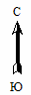 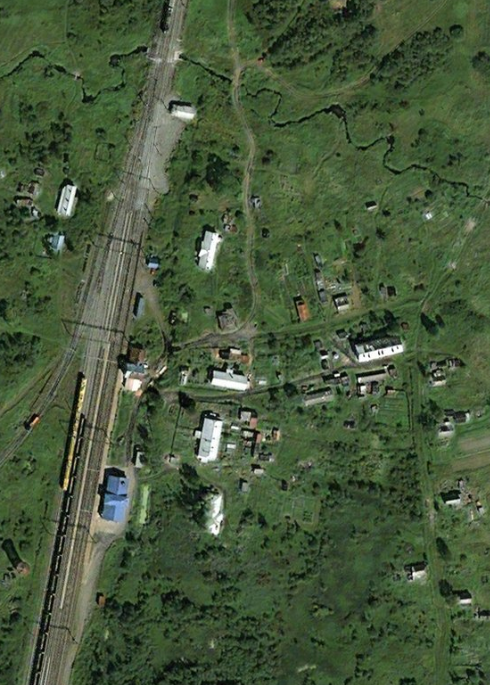                                                  76:10:031201Масштаб 1: 2000